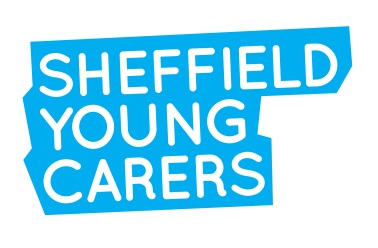 Sheffield Young Carers ProjectEducation Development WorkerAbout Sheffield Young CarersSheffield Young Carers (SYC) raises awareness of and provides support to children and young people aged 8-25 who provide substantial unpaid care to a member of their family and/or are affected by familial substance misuse. The cared-for person may have a long-term illness, disability, mental health problems or substance misuse issues. SYC aims to reduce isolation and stigma; increase young people’s access to social, educational and career opportunities; and provide practical and emotional support. We offer one-to-one and group support; holiday activities and breaks; family support; and support through key transitions, e.g. primary to secondary school.SYC works city-wide to ensure good quality support is available to young carers and young people affected by familial substance misuse across Sheffield, both on a strategic and operational level. We provide information, training and resources to young people and professionals in all fields and coordinate a schools network to support local schools to develop best practice for identifying and supporting young carers. We are also active members on a range of strategic boards and networks working to influence policy and practice in order to improve the lives of young carers city-wide. For further information please visit www.sheffieldyoungcarers.org.uk Job Description

The list of duties above is not exhaustive and may be reviewed in consultation with the post holder. 
An Enhanced DBS (Disclosure and Barring Service) check will be required prior to the commencement of the post.
Person Specification
ContractPermanent contract (subject to funding)Hours17.5 hours per weekSalary£11,500 (pro rata, FTE = £23,000) Pension entitlement5% employer contribution and 3% employee contributionHoliday entitlement25 days holiday a year plus bank holidays (pro rata)LocationCitywide provision. Based at Sheaf Bank Business Park, Unit R7b, Riverside Block, 20 Prospect Road, Sheffield, S2 3ENResponsible toDeputy Manager (Line Manager)Purpose of roleTo improve and increase identification and support for young carers and young people affected by familial substance misuse in education settings across SheffieldMain dutiesTo ensure service users’ experiences and expertise inform and guide all workTo establish and maintain excellent partnerships and working relationships with local education providers and other agencies who work with young people and their families e.g. youth groups, MAST (multi-agency support teams), social care etcTo develop guidance, protocols and resources for use in schools and other education settings To plan and deliver awareness-raising training and presentations to young people, education practitioners, headteachers and governorsTo support the Deputy Manager with the development and coordination of our Young Carers Schools Network and our relationships with further and higher education bodiesTo support the Deputy Manager to ensure young carers are recognised and prioritised in education initiatives and policy at a local and national levelTo be responsible for effective planning, delivery, record keeping, evaluation and monitoring for all work undertaken, to meet requirements of external funders General dutiesTo work as part of a team and participate in regular supervision meetings, team meetings and trainingTo contribute to service evaluation and the overall development of SYCTo work in accordance with the policies of SYC, including our safeguarding children and vulnerable adult procedures and our confidentiality frameworkTo work flexibly, including some early morning and evening work where neededTo contribute to the organisation’s positive public profile and carry out all duties in a professional and polite manner in line with SYC’s Competency FrameworkTo evidence SYC’s values at all times, which underpin SYC’s vision of ‘working with young carers to make a difference for life’.SYC ValuesInclusion: we welcome and involve everyone, and challenge discrimination, to improve the lives of all young carersInnovation: we reflect and change to always do the best we canInspiration: we share our expertise and energy to inspire positive changeImpact: we see and nurture potential to make lasting change in young carers’ livesKnowledge and UnderstandingKnowledge and UnderstandingEssentialAbility to demonstrate an understanding of issues affecting young people at transition stages and the interface between education, wellbeing and home life DesirableA relevant qualification in Teaching, Social Care, Youth Work or Community Development (Level 2 or above) Knowledge and understanding of the education system and structures in Sheffield Ability to demonstrate an understanding of the key issues that affect young people taking on a caring role and/or young people affected by familial substance misuse Knowledge of current legislation and national developments for young carers and/or young people affected by familial substance misuse Experience Experience EssentialExperience of working in or with education providers Experience of establishing and sustaining successful professional partnershipsExperience of planning and delivering training and presentations Experience of engaging and consulting with service users and stakeholders through effective collaboration and communication skillsDesirableExperience of developing resources for use in education settings Experience of working with vulnerable young peopleExperience of actively including young people in participation and decision-making processesExperience of monitoring and evaluating programmes of support for children and young people Skill and abilitySkill and abilityEssentialEnthusiasm, commitment and dedication to SYC’s workExcellent interpersonal and communication skills, both oral and written, with the ability to communicate clearly and professionally with young people, parents, colleagues and partner agencies Presentation and facilitation skills Organisational skills, with an ability to manage own workload, work to tight timescales and deadlinesIT skills (minimum Word, Excel, PowerPoint and databases)DesirableThe ability to develop positive relationships with children and young people Additional Working RequirementsAdditional Working RequirementsEssentialTo maintain confidentiality and work within the remit of SYC policiesTo demonstrate an ability to work within child protection guidance and promote equality for allTo be available to work occasional evenings where required (e.g. for twilight training in schools etc.)DesirableDriving licence and the use of a car with business insurance